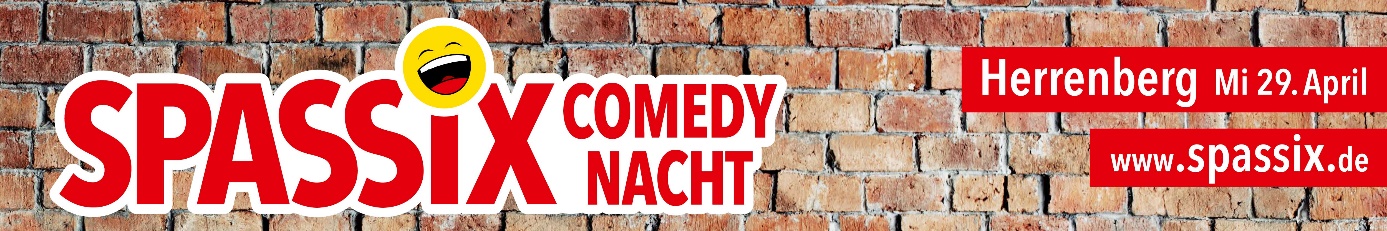 Pressetext kurz1. SPASSIX Comedy-Nacht in Herrenberg am 29.04.20Die SPASSIX Comedy-Nacht steigt nun auch in Herrenberg: Am 29. April kann man in vier Locations an einem Abend jeweils vier Comedians, bekannt u.a. aus Quatsch Comedy Club und Nightwash, live und hautnah erleben. Der Gast bezahlt einmal (17 Euro im Vorverkauf, 20 Euro an der Abendkasse) und verbringt dann einen kurzweiligen Abend in der Location seiner Wahl, während die Comedians von einer Location zur nächsten wandern (oder fahren). Einlass ist ab 18 Uhr, die erste Show beginnt um 19.30 Uhr. Weiter geht’s mit der zweiten Show um 20.20 Uhr usw. Die Comedians spielen jeweils ein Kurzprogramm von circa 30 Minuten, danach ist eine Pause, in der man etwas essen und trinken oder sich unterhalten kann.Diese Locations sind dabei: Mauerwerk, Naturfreundehaus, EMT-Eventhalle und das ARAMIS in Gäufelden.Die Comedians sind: Der Storb, Henning Schmidtke, Serhat Dogan und Thomas Schmidt.Die Tickets gibt’s in allen beteiligten Locations, Online-Tickets bei kann man bequem auf www.spassix.de kaufen.

SPASSIX Comedy-Nacht Herrenberg
Mi. 29. April 2020, 19.30 Uhr
Tickets 17 Euro im Vorverkauf, 20 Euro an der Abendkasse (falls verfügbar).
www.hbg.spassix.de __________________________________________________________________________________Der StorbAls Radiomoderator und Comedian überzeugt Der Storb durch seine treffsicheren Gags und Schnelligkeit. Mit seiner angriffslustigen, unverschämt unverblümten Art thematisiert Der Storb das, was ihn umtreibt und spricht aus, was sich die meisten nicht mal trauen zu denken. Ob Winetastings, Freunde mit Weber Grill oder Windeln für Erwachsene – Der Storb nimmt kein Blatt vor den Mund, was insbesondere als Radiomoderator eine gute Idee ist. Schnell, laut, ungezähmt – Der Storb ist ein Muss für Augen und Ohren. __________________________________________________________________________________
Thomas Schmidt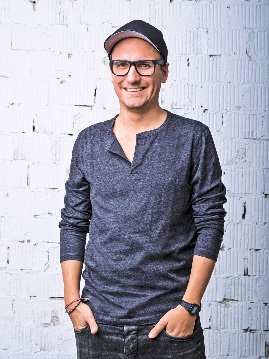 Thomas Schmidt hat das, wovon viele Männer und alle Frauen träumen: eine biologische Uhr, die immer nachgeht. Die langsamer tickt als der erbarmungslose Abriss-Kalender an Omis Küchenwand. Ein physiologisches Wunder. Denn Thomas Schmidt sieht jünger aus, als er schon ist. Sein Dilemma: Er sieht viiiiiel jünger aus. Sehr viel jünger. Der Kölner Comedian weiß nur zu gut, wie es sich anfühlt, weniger Bartwuchs zu haben als Flipper. Er weiß, was es bedeutet, auf dem Pausenhof der neunjährigen Nichte als Mitschüler gehänselt zu werden. Und an der Kasse im Supermarkt den Ausweis zücken zu müssen. Er ist das personifizierte Trockendock der Deutschen Comedy. Cool, souverän und dabei wohltuend bodenständig. Denn im Grunde führt Thomas ein nahezu normales Leben. So wie wir alle. Trotzdem kommt er damit irgendwie nicht klar. So wie wir alle. Und deshalb entführt er uns in die Tücken und Skurrilitäten seines, unseres Alltags. Authentisch und immer mit dem Gespür für den besonderen Blickwinkel überrascht er seine Zuschauer. Da mutiert der Tankstellenbesuch schon mal zu einer ernsthaften Sinnkrise. Und sind Chips-Dosen vielleicht tatsächlich diskriminierend?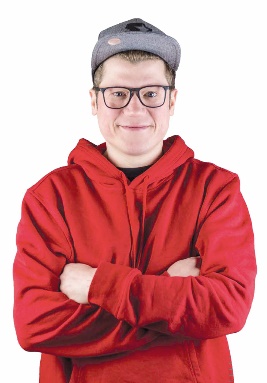 __________________________________________________________________________________Henning Schmidtke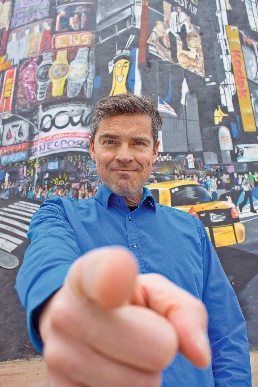 Kaufen Sie Milch von Kühen aus Bodenhaltung, auch wenn sie viel teurer ist? Lassen Sie an der Kasse auch mal einen Nazi vor, weil er nur eine Flasche Brennspiritus hat? Teilen Sie manchmal Ihren Parkplatz mit einem Smart? Dann sind Sie ein Altruist. Und das ist ja auch gut, Mensch. Viel zu Viele sagen: „Wenn jeder an sich denkt, ist an alle gedacht“. Aber wenn jeder an wen anders denkt, auch! Und doch: Immer mehr Menschen werden Meister des Egoismus, sie haben den Ellenbogen raus. Haben Sie sich mal gefragt, wer das überhaupt ist, Ihr Ego? Sie beide sollten sich mal genauer kennenlernen. Gehen Sie zusammen mit Ihrem Ego zu Henning Schmidtke! __________________________________________________________________________________Serhat DoganSerhat Dogan hat sein Glück gefunden – und zwar da, wo es am unwahrscheinlichsten ist: Als Fahrschüler im Dauerstau rund um Köln, als Animateur unter fitnessbegeisterten deutschen Rentnern in Antalya und als unfreiwilliger Sextourist in Amsterdam. Und dabei hat er wieder einmal festgestellt: Deutschland ist vielleicht nicht das schönste Land der Welt – aber auf jeden Fall das lustigste. Obwohl Serhat Dogan inzwischen seit vielen Jahren in Deutschland lebt, bleibt dem gebürtigen Türken Vieles immer noch ein Rätsel. Zum Beispiel: Warum gibt es eigentlich Fahrschulen? Wo doch in der Türkei jeder Mann von Geburt an weiß, worauf es beim Autofahren ankommt: Den Fuß niemals vom Gaspedal nehmen und sich nicht von Nebensächlichkeiten aufhalten lassen – zum Beispiel rote Ampeln, Zebrastreifen oder Fußgänger. In einem wahren Gagfeuerwerk berichtet Serhat über seine Probleme in Deutschland seinen türkischen Mann zu stehen und darüber was er in den letzten Jahren über das Leben in seiner neuen Heimat gelernt hat. Und schließlich hat Serhat sogar das Schwierigste gelernt: Autofahren auf deutsche Art. __________________________________________________________________________________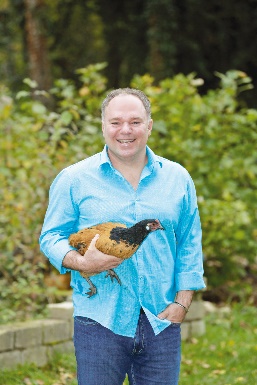 Der Vorverkauf läuft Online auf der Homepage als E-Ticket sowie als Hard-Tickets über folgende Vorverkaufsstellen:Herrenberg: Gäubote, Bronntor, Telefon: 07032-3525-103
__________________________________________________________________________________
Mit freundlichen Grüßen
Benjamin Schmidt
- Eventmanager - 
Tel. 07134-5260-121
E-Mail bs@city-event.net
City Event IDE GmbH
Brücklesäckerstr. 4, 74248 Ellhofen Amtsgericht Stuttgart, HRB 738561, Steuer-Nummer: 65201/83935
ID-Nummer: DE 279 045 081, Geschäftsführer: Ingo Eckert